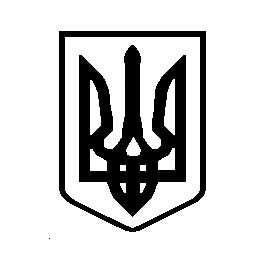 Вишгородська міська радаКиЇВСЬКОЇ ОБЛАСТІДруга позачергова сесія VІIІ скликанняП Р О Т О К О Л  № 2від 10 грудня 2020 рокуРозпочато: 10:25Закінчено: 13:20Загальний склад ради – 26 депутатівНа сесії присутні:Депутати міської ради – 25 (список додається)Відсутні  депутати міської ради – 1 (список додається)Запрошені - голова, секретар та члени Вишгородської міської виборчої комісії, керівники комунальних установ та організацій міста.В залі засідань присутні 21 депутат міської ради та міський голова. Баланюк О.І. присутній на засіданні, але не зареєстрований в системі для голосування поки не набрав повноважень депутата міської ради VIII скликання.Момот О.В. – міський голова. Поставив на голосування питання про відкриття                                     засідання позачергової ІІ сесії Вишгородської міської ради.ГОЛОСУВАЛИ: за – 19, утримались – 0, проти – 0, не брали участь у голосуванні – 2.Рішення прийнято (додається результат голосування).До зали засідань зайшли депутати міської ради Лісогор В.Ю., Лісогор О.Я.,                    Булгакова Г.В. та зареєструвались в системі для голосування. В залі засідань присутні             24 депутати міської ради та міський голова.Момот О.В. – міський голова. Надав слово голові Вишгородської міської виборчої комісії Матейчуку П.В.Матейчук П.В. – голова Вишгородської міської виборчої комісії. Повідомив, що відповідно до Постанови Вишгородської міської територіальної виборчої комісії від 02.12.2020 р. №75 «Про визнання обраним наступним за черговістю кандидата у депутати Вишгородської міської ради у єдиному виборчому списку КИЇВСЬКОЇ ОБЛАСНОЇ ОРГАНІЗАЦІЇ  ПОЛІТИЧНОЇ ПАРТІЇ «ЗА МАЙБУТНЄ»», у зв’язку із затвердженням Свистуна Ігоря Івановича на посаду заступника міського голови з питань діяльності виконавчих органів Вишгородської міської ради та у зв’язку із затвердженням                        Сардака Віталія Ігоровича на посаду заступника міського голови з питань діяльності виконавчих органів Вишгородської  міської  ради, враховуючи несумісність статусу депутата місцевої ради з деякими посадами та видами діяльності, Вишгородською міською територіальною виборчою комісією було визнано обраним депутатом Вишгородської міської ради Вишгородського району Київської області Баланюка Олександра Івановича, як наступного за черговістю кандидата у депутати Вишгородської міської ради VIII скликання у єдиному виборчому списку КИЇВСЬКОЇ ОБЛАСНОЇ ОРГАНІЗАЦІЇ  ПОЛІТИЧНОЇ ПАРТІЇ «ЗА МАЙБУТНЄ». Запросив Баланюка О.І. зачитати текст присяги.Баланюк О.І. – Зачитав текст присяги згідно вимог Закону України.Міський голова привітав із набуттям повноважень та вручив посвідчення депутата Вишгородської міської ради VIII скликання.Баланюка О.І. зареєстровано в системі для голосування.Момот О.В. – міський голова. Поставив на голосування питання про затвердження складу лічильної комісії та секретаря сесії.ГОЛОСУВАЛИ: за – 24, утримались – 0, проти – 0, не брали участь у голосуванні – 0.Рішення прийнято (додається результат голосування).Секретар сесії – Лісогор О.Я.Лічильна комісія у складі:Голова комісії – Жадан С.М.Заступник голови комісії – Боднарчук К.В.Секретар комісії – Скоробагатий О.О.Момот О.В. – міський голова. За рекомендацією апарату виконавчого комітету - доповнити порядок денний проектом рішення: «Про звернення з клопотанням до Вишгородської районної ради щодо передачі закладів, підприємств, установ до власності Вишгородської міської ради та безоплатної передачі комунального майна із спільної комунальної власності територіальних громад сіл, селища, міста Вишгородського району до комунальної власності Вишгородської міської ради». Момот О.В. – міський голова. Поставив на голосування затвердження порядку денного                        засідання позачергової ІІ сесії Вишгородської міської ради (за основу).ПОРЯДОК ДЕННИЙ1. Про затвердження Положення про постійні комісії Вишгородської міської ради VIІІ скликання.2. Про затвердження регламенту Вишгородської міської ради VІIІ скликання.3. Про затвердження Положення про помічника-консультанта депутата Вишгородської міської ради та опису посвідчення помічника-консультанта депутата Вишгородської міської ради.4. Про внесення змін до структури апарату виконавчого комітету та її виконавчих органів Вишгородської міської ради VІІІ скликання.5. Про реорганізацію Хотянівської сільської ради шляхом приєднання до Вишгородської міської ради.6. Про затвердження на посаду старости сіл Хотянівка та Осещина Вишгородської міської ради (Ворона Г.В.)7. Про затвердження на посаду старости сіл Хотянівка та Осещина Вишгородської міської ради (Руденок Б.М.)8. Про затвердження на посаду старости сіл Хотянівка та Осещина Вишгородської міської ради (Бойко М.М.)9. Про внесення змін до рішення Вишгородської міської ради від 24.12.2019 р.                    № 59/3 «Про міський бюджет Вишгородської міської ради на 2020 рік».10. Про внесення змін до Порядку виплати винагороди спеціалістам (державним реєстраторам) відділу державної реєстрацію Вишгородської міської ради, затвердженого рішенням  вишгородської міської ради № 11/5 від 03.06.2016 року.11. Про списання основних засобів. ГОЛОСУВАЛИ: за – 24, утримались – 0, проти – 0, не брали участь у голосуванні – 1.Рішення прийнято (додається результат голосування).Бражнікова Т.О. – депутат міської ради. Пропозиція перед розглядом додаткового проекту рішення «Про звернення з клопотанням до Вишгородської районної ради щодо передачі закладів, підприємств, установ до власності Вишгородської міської ради та безоплатної передачі комунального майна із спільної комунальної власності територіальних громад сіл, селища, міста Вишгородського району до комунальної власності Вишгородської міської ради» зробити перерву для розгляду проекту рішення на засіданні профільної комісії.Момот О.В. – міський голова. Поставив на голосування про включення до порядку денного додаткового питання: «Про звернення з клопотанням до Вишгородської районної ради щодо передачі закладів, підприємств, установ до власності Вишгородської міської ради та безоплатної передачі комунального майна із спільної комунальної власності територіальних громад сіл, селища, міста Вишгородського району до комунальної власності Вишгородської міської ради». ГОЛОСУВАЛИ: за – 23, утримались – 2, проти – 0, не брали участь у голосуванні – 0.Рішення прийнято (додається результат голосування).Кириченко Р.М. – депутат міської ради. Пропозиція змінити почерговість розгляду питань 7 та 8 порядку денного.Момот О.В. – міський голова. Поставив на голосування про зміну почерговості розгляду питань 7 та 8 порядку денного.ГОЛОСУВАЛИ: за – 9, утримались – 0, проти – 0, не брали участь у голосуванні – 16.Рішення прийнято (додається результат голосування).Лісогор В.Ю. – депутат міської ради. Пропозиція провести таємне голосування за старосту сіл Осещина та Хотянівка.Момот О.В. – міський голова. Надав роз’яснення з даного питання.Момот О.В. – міський голова. Поставив на голосування затвердження порядку денного                        засідання позачергової ІІ сесії Вишгородської міської ради (в цілому зі змінами).ПОРЯДОК ДЕННИЙ1. Про затвердження Положення про постійні комісії Вишгородської міської ради VIІІ скликання.2. Про затвердження регламенту Вишгородської міської ради VІIІ скликання.3. Про затвердження Положення про помічника-консультанта депутата Вишгородської міської ради та опису посвідчення помічника-консультанта депутата Вишгородської міської ради.4. Про внесення змін до структури апарату виконавчого комітету та її виконавчих органів Вишгородської міської ради VІІІ скликання.5. Про реорганізацію Хотянівської сільської ради шляхом приєднання до Вишгородської міської ради.6. Про затвердження на посаду старости сіл Хотянівка та Осещина Вишгородської міської ради (Ворона Г.В.)7. Про затвердження на посаду старости сіл Хотянівка та Осещина Вишгородської міської ради (Руденок Б.М.)8. Про затвердження на посаду старости сіл Хотянівка та Осещина Вишгородської міської ради (Бойко М.М.)9. Про внесення змін до рішення Вишгородської міської ради від 24.12.2019 р.                    № 59/3 «Про міський бюджет Вишгородської міської ради на 2020 рік».10. Про внесення змін до Порядку виплати винагороди спеціалістам (державним реєстраторам) відділу державної реєстрацію Вишгородської міської ради, затвердженого рішенням  вишгородської міської ради № 11/5 від 03.06.2016 року.11. Про списання основних засобів. 12. Про звернення з клопотанням до Вишгородської районної ради щодо передачі закладів, підприємств, установ до власності Вишгородської міської ради та безоплатної передачі комунального майна із спільної комунальної власності територіальних громад сіл, селища, міста Вишгородського району до комунальної власності Вишгородської міської ради.ГОЛОСУВАЛИ: за – 21, утримались – 4, проти – 0, не брали участь у голосуванні – 0.Рішення прийнято (додається результат голосування).Момот О.В. – міський голова. Зачитав звернення про створення депутатської фракції Вишгородської міської ради VIІI скликання «Громадянського руху «Хвиля»», яку очолив Скоробагатий О.О.Момот О.В. – міський голова. Зачитав звернення про створення депутатської фракції Вишгородської міської ради VIІI скликання «ЗА МАЙБУТНЄ», яку очолив                    Кравченко М.М.РОЗГЛЯД ПОРЯДКУ ДЕННОГОСЛУХАЛИ: Про затвердження Положення про постійні комісії Вишгородської міської ради VIІІ скликання.ДОПОВІДАЄ: Момот О.В. – міський голова. Доповів проект рішення. Повідомив, що проект розглядався на засіданні профільної комісії.(протокол засідання Комісії з питань  законності,  депутатської етики, контролю за виконанням рішень ради, її виконавчого комітету, гуманітарних питань та міжнародних відносин).Бражнікова Т.О. – депутат міської ради. Пропозиція профільної комісії внести правки в проект рішення: з п. 3.8 виключити останній абзац, п. 3.23 викласти в наступній редакції  «У випадку  винесення проектів рішень «з голосу» на засідання або питань про, які не повідомлялось при скликанні засідання Постійної комісії, що позбавляють члена Постійної комісії можливості прийняти зважене і відповідальне рішення (необхідність вивчення великого обсягу інформації, необхідність перевірки повідомлених доповідачем чи іншими промовцями обставин та фактів) за вимогою члена Постійної комісії прийняття рішення з такого питання повинно бути відкладено, але не більше ніж на 1 день і не більше одного разу з одного і того питання. Відкладення розгляду є правом члена Постійної комісії та не потребує рішення Постійної комісії і не може бути заперечене іншими членами Постійної комісії. Рішення Постійної комісії ухвалені із порушенням права на відкладення розгляду є недійсними. Голова Постійної комісії на засіданні Постійної комісії несе персональну відповідальність за дотримання прав члена Постійної комісії. Перешкоджання у реалізації цього права (зокрема, прийняття рішення всупереч вимозі члена Постійної комісії на відкладення розгляду питання) є перешкоджанням в реалізації повноважень депутата місцевої ради, що тягне відповідальність згідно із вимогами чинного законодавства».Бражнікова Т.О. – депутат міської ради. Порушила питання щодо виділення приміщення для роботи депутатського корпусу.Момот О.В. – міський голова. Надав роз’яснення з даного питання.Момот О.В. – міський голова. Поставив на голосування про затвердження Положення про постійні комісії Вишгородської міської ради VIІІ скликання (за основу).ГОЛОСУВАЛИ: за – 21, утримались – 0, проти – 0, не брали участь у голосуванні – 4.Рішення прийнято (додається результат голосування).Момот О.В. – міський голова. Поставив на голосування про затвердження Положення про постійні комісії Вишгородської міської ради VIІІ скликання (за внесення змін - п. 3.8 виключити останній абзац).ГОЛОСУВАЛИ: за – 12, утримались – 0, проти – 8, не брали участь у голосуванні – 5.Рішення не прийнято (додається результат голосування).Момот О.В. – міський голова. Поставив на голосування про затвердження Положення про постійні комісії Вишгородської міської ради VIІІ скликання (за внесення змін п. 3.23).ГОЛОСУВАЛИ: за – 16, утримались – 0, проти – 1, не брали участь у голосуванні – 8.Рішення прийнято (додається результат голосування).Момот О.В. – міський голова. Поставив на голосування про затвердження Положення про постійні комісії Вишгородської міської ради VIІІ скликання (в цілому зі змінами).ГОЛОСУВАЛИ: за – 25, утримались – 0, проти – 0, не брали участь у голосуванні – 0.Рішення прийнято (додається результат голосування та рішення № 2/1).До зали засідань зайшов депутат міської ради Калінкін М.М. та зареєструвався в системі для голосування. В залі засідань присутні 25 депутатів міської ради та міський голова.СЛУХАЛИ: Про затвердження регламенту Вишгородської міської ради VІIІ скликання.ДОПОВІДАЄ: Момот О.В. – міський голова. Доповів проект рішення. Повідомив, що проект розглядався на засіданні профільної комісії.(протокол засідання Комісії з питань  законності,  депутатської етики, контролю за виконанням рішень ради, її виконавчого комітету, гуманітарних питань та міжнародних відносин).Бражнікова Т.О. – депутат міської ради. Пропозиція профільної комісії внести правку в ст.6 п.6 «проведення звітів депутатів до 01.04 наступного за звітним роком», внести правку додавши слова  «сіл Хотянівка та Осещина» у всьому документі далі за текстом.Момот О.В. – міський голова. Поставив на голосування про затвердження регламенту Вишгородської міської ради VІIІ скликання (за основу).ГОЛОСУВАЛИ: за – 26, утримались – 0, проти – 0, не брали участь у голосуванні – 0.Рішення прийнято (додається результат голосування).Момот О.В. – міський голова. Поставив на голосування про затвердження регламенту Вишгородської міської ради VІIІ скликання (за внесення змін - ст. 6 п. 6).ГОЛОСУВАЛИ: за – 25, утримались – 1, проти – 0, не брали участь у голосуванні – 0.Рішення прийнято (додається результат голосування).Момот О.В. – міський голова. Поставив на голосування про затвердження регламенту Вишгородської міської ради VІIІ скликання (за внесення змін - ст. 6 п. 8).ГОЛОСУВАЛИ: за – 26, утримались – 0, проти – 0, не брали участь у голосуванні – 0.Рішення прийнято (додається результат голосування).Момот О.В. – міський голова. Поставив на голосування про затвердження регламенту Вишгородської міської ради VІIІ скликання (в цілому зі змінами).ГОЛОСУВАЛИ: за – 25, утримались – 0, проти – 0, не брали участь у голосуванні – 1.Рішення прийнято (додається результат голосування та рішення № 2/2).3. СЛУХАЛИ: Про затвердження Положення про помічника-консультанта депутата Вишгородської міської ради та опису посвідчення помічника-консультанта депутата Вишгородської міської ради.ДОПОВІДАЄ: Момот О.В. – міський голова. Доповів проект рішення. Повідомив, що проект розглядався на засіданні профільної комісії.(протокол засідання Комісії з питань  законності,  депутатської етики, контролю за виконанням рішень ради, її виконавчого комітету, гуманітарних питань та міжнародних відносин).Момот О.В. – міський голова. Поставив на голосування про затвердження Положення про помічника-консультанта депутата Вишгородської міської ради та опису посвідчення помічника-консультанта депутата Вишгородської міської ради.ГОЛОСУВАЛИ: за – 25, утримались – 0, проти – 0, не брали участь у голосуванні – 1.Рішення прийнято (додається результат голосування та рішення № 2/3).4. СЛУХАЛИ: Про внесення змін до структури апарату виконавчого комітету та її виконавчих органів Вишгородської міської ради VІІІ скликання.ДОПОВІДАЄ: Момот О.В. – міський голова. Доповів проект рішення. Повідомив, що проект розглядався на засіданні профільної комісії.(протокол засідання Комісії з питань  законності,  депутатської етики, контролю за виконанням рішень ради, її виконавчого комітету, гуманітарних питань та міжнародних відносин).Бражнікова Т.О. – депутат міської ради. Просила уточнити які зміни вносять в структуру апарату виконавчого комітету.Мельник М.Г. – секретар ради. Надала роз’яснення з даного питання..Момот О.В. – міський голова. Поставив на голосування про внесення змін до структури апарату виконавчого комітету та її виконавчих органів Вишгородської міської ради VІІІ скликання.ГОЛОСУВАЛИ: за – 26, утримались – 0, проти – 0, не брали участь у голосуванні – 0.Рішення прийнято (додається результат голосування та рішення № 2/4).5. СЛУХАЛИ: Про реорганізацію Хотянівської сільської ради шляхом приєднання до Вишгородської міської ради.ДОПОВІДАЄ: Момот О.В. – міський голова. Доповів проект рішення.Бражнікова Т.О. – депутат міської ради. Пропозиція внести правки в проект рішення замість прочерку в п.1, п. 4, п., 9, п. 10, п. 11, п. 12, п. 13 прописати «у строк визначений додатково».Момот О.В. – міський голова. Поставив на голосування про реорганізацію Хотянівської сільської ради шляхом приєднання до Вишгородської міської ради (за основу).ГОЛОСУВАЛИ: за – 25, утримались – 0, проти – 0, не брали участь у голосуванні – 1.Рішення прийнято (додається результат голосування).Момот О.В. – міський голова. Поставив на голосування про реорганізацію Хотянівської сільської ради шляхом приєднання до Вишгородської міської ради (за внесення змін).ГОЛОСУВАЛИ: за – 26, утримались – 0, проти – 0, не брали участь у голосуванні – 0.Рішення прийнято (додається результат голосування).Момот О.В. – міський голова. Поставив на голосування про реорганізацію Хотянівської сільської ради шляхом приєднання до Вишгородської міської ради (в цілому зі змінами).ГОЛОСУВАЛИ: за – 26, утримались – 0, проти – 0, не брали участь у голосуванні – 0.Рішення прийнято (додається результат голосування та рішення № 2/5).6. СЛУХАЛИ: Про затвердження на посаду старости сіл Хотянівка та Осещина Вишгородської міської ради (Ворона Г.В.)ДОПОВІДАЄ: Момот О.В. – міський голова. Доповів проект рішення.Бражнікова Т.О. – депутат міської ради. Просила заслухати автобіографію всіх кандидатів на посаду старости сіл Хотянівка та Осещина. Після заслуховування кандидатів зробити перерву для проведення засідання профільної комісії.Момот О.В. – міський голова. Запросив до виступу Ворону Г.В.Ворона Г.В. – кандидат на посаду старости сіл Хотянівка та Осещина. Розповіла свою автобіографію. Просила підтримати її кандидатуру на посаду старости.Решетнікова М.С. – депутат міської ради. Запитала про розподіл бюджету.Ворона Г.В. – кандидат на посаду старости сіл Хотянівка та Осещина. Надала відповідь            з даного питання.Момот О.В. – міський голова. Запросив до виступу Руденка Б.М.Руденок Б.М. - кандидат на посаду старости сіл Хотянівка та Осещина. Розповів свою автобіографію. Просив підтримати його кандидатуру на посаду старости.Момот О.В. – міський голова. Запросив до виступу Бойка Б.М.Бойко М.М. - кандидат на посаду старости сіл Хотянівка та Осещина. Розповів свою автобіографію. Просив підтримати його кандидатуру на посаду старости.Момот О.В. – міський голова. Оголосив перерву 10 хвилин.Після перерви.Дворник Л.І. – мешканка села Хотянівка. Просила підтримати кандидата на посаду старости сіл Хотянівка та Осещина Ворону Г.М.Момот О.В. – міський голова. Поставив на голосування про затвердження на посаду старости сіл Хотянівка та Осещина Вишгородської міської ради (Ворона Г.В.)ГОЛОСУВАЛИ: за – 3, утримались – 9, проти – 1, не брали участь у голосуванні – 13.Рішення не прийнято (додається результат голосування).7. СЛУХАЛИ: Про затвердження на посаду старости сіл Хотянівка та Осещина Вишгородської міської ради (Руденок Б.М.)ДОПОВІДАЄ: Момот О.В. – міський голова. Доповів проект рішення.Момот О.В. – міський голова. Поставив на голосування про затвердження на посаду старости сіл Хотянівка та Осещина Вишгородської міської ради (Руденок Б.М.)ГОЛОСУВАЛИ: за – 7, утримались – 8, проти – 1, не брали участь у голосуванні – 10.Рішення не прийнято (додається результат голосування).8. СЛУХАЛИ: Про затвердження на посаду старости сіл Хотянівка та Осещина Вишгородської міської ради (Бойко М.М.)ДОПОВІДАЄ: Момот О.В. – міський голова. Доповів проект рішення.Момот О.В. – міський голова. Поставив на голосування про затвердження на посаду старости сіл Хотянівка та Осещина Вишгородської міської ради (Бойко М.М.)ГОЛОСУВАЛИ: за – 11, утримались – 2, проти – 1, не брали участь у голосуванні – 12.Рішення не прийнято (додається результат голосування).9. СЛУХАЛИ: Про внесення змін до рішення Вишгородської міської ради від 24.12.2019 р. № 59/3 «Про міський бюджет Вишгородської міської ради на 2020 рік».ДОПОВІДАЄ: Мирієвський – начальник фінансово-бухгалтерського відділу. Доповів проект рішення. Повідомив, що проект розглядався на засіданні профільної комісії. Рекомендація комісії внести правки в проект рішення, з урахуванням внесених правок висновки – позитивні.(протокол засідання Комісії з питань планування та формування бюджету міста.)Момот О.В. – міський голова. Поставив на голосування про внесення змін до рішення Вишгородської міської ради від 24.12.2019 р. № 59/3 «Про міський бюджет Вишгородської міської ради на 2020 рік».ГОЛОСУВАЛИ: за – 23, утримались – 0, проти – 0, не брали участь у голосуванні – 3.Рішення прийнято (додається результат голосування та рішення № 2/6).10. СЛУХАЛИ: Про внесення змін до Порядку виплати винагороди спеціалістам (державним реєстраторам) відділу державної реєстрацію Вишгородської міської ради, затвердженого рішенням  вишгородської міської ради № 11/5 від 03.06.2016 року.ДОПОВІДАЄ: Мирієвський – начальник фінансово-бухгалтерського відділу. Доповів проект рішення. Повідомив, що проект розглядався на засіданні профільної комісії, висновки – позитивні.(протокол засідання Комісії з питань планування та формування бюджету міста.)Момот О.В. – міський голова. Поставив на голосування про внесення змін до Порядку виплати винагороди спеціалістам (державним реєстраторам) відділу державної реєстрацію Вишгородської міської ради, затвердженого рішенням  вишгородської міської ради № 11/5 від 03.06.2016 року.ГОЛОСУВАЛИ: за – 25, утримались – 0, проти – 0, не брали участь у голосуванні – 1.Рішення прийнято (додається результат голосування та рішення № 2/7).11. СЛУХАЛИ: Про списання основних засобів.ДОПОВІДАЄ: Мирієвський – начальник фінансово-бухгалтерського відділу. Доповів проект рішення. Повідомив, що проект розглядався на засіданні профільної комісії, висновки – позитивні.(протокол засідання Комісії з питань планування та формування бюджету міста.)Момот О.В. – міський голова. Поставив на голосування про списання основних засобів.ГОЛОСУВАЛИ: за – 26, утримались – 0, проти – 0, не брали участь у голосуванні – 0.Рішення прийнято (додається результат голосування та рішення № 2/8).12. СЛУХАЛИ: Про звернення з клопотанням до Вишгородської районної ради щодо передачі закладів, підприємств, установ до власності Вишгородської міської ради та безоплатної передачі комунального майна із спільної комунальної власності територіальних громад сіл, селища, міста Вишгородського району до комунальної власності Вишгородської міської ради.ДОПОВІДАЄ: Мельник М.Г. – секретар ради. Доповіла проект рішення. Повідомила про нагальну потребу у прийнятті даного рішення.Бражнікова Т.О. – депутат міської ради. Просила зробити перерву для проведення засідання профільної комісії.Момот О.В. – міський голова. Запросив до виступу мешканку міста Грищенко К.М. Грищенко К.М. – представник власників будинків по пров. Прожекторному, 9. Повідомила про знесення паркану та двох споруд на земельній ділянці по пров.Прожекторному, 9  забудовником ТОВ «Вишгородміськреконструкція». Назвала такі дії несанкціонованими та незаконними, оскільки це власність мешканців будинків. Розповіла про спір між власниками будинків по пров.Прожекторному, 9 та забудовником багатоповерхових будинків ТОВ «Вишгородміськреконструкція». Просила створити депутатську комісію для вирішення даної ситуації.Грищенко Ю.В. – представник власників будинків по пров.Прожекторному, 3. Повідомила, що в одному із будинків по пров.Прожекторному, 3 зареєстровані її неповнолітні діти. Виказала свої побоювання з приводу того, щоб її неповнолітні діти не залишились без житла в результаті забудови території багатоповерховими будинками. Просила створити депутатську комісію для вирішення даної ситуації.Момот О.В. – міський голова. Надав роз’яснення з даного питання. Повідомив, що відповідно до даної ситуації порушено кримінальну справу.Момот О.В. – міський голова. Дав доручення Комісії з питань Стратегії розвитку міста, будівництва, транспорту та зв’язку виїхати на місце та розібратись в ситуації, яка виникла. Скласти відповідний протокол виїзної комісії з даного питання.Калінкін М.М. – депутат міської ради. Повідомив про намір допомогти Грищенко Ю.В. у вирішенні даної ситуації, щоб неповнолітні діти не залишились без житла.Момот О.В. – міський голова. На прохання депутатського корпусу оголосив перерву                  10 хвилин.Після перерви.Момот О.В. – міський голова. Повідомив, що проект розглянуто профільною комісією, висновки - позитивні.Момот О.В. – міський голова. Поставив на голосування про звернення з клопотанням до Вишгородської районної ради щодо передачі закладів, підприємств, установ до власності Вишгородської міської ради та безоплатної передачі комунального майна із спільної комунальної власності територіальних громад сіл, селища, міста Вишгородського району до комунальної власності Вишгородської міської ради.ГОЛОСУВАЛИ: за – 24, утримались – 0, проти – 0, не брали участь у голосуванні – 2.Рішення прийнято (додається результат голосування та рішення № 2/9).13. Момот О.В. – міський голова. Поставив на голосування про повторне включення питань порядку денного 6 «Про затвердження на посаду старости сіл Хотянівка та Осещина Вишгородської міської ради (Ворона Г.В.)», питання 7 «Про затвердження на посаду старости сіл Хотянівка та Осещина Вишгородської міської ради (Руденок Б.М.)»,               питання 8 «Про затвердження на посаду старости сіл Хотянівка та Осещина Вишгородської міської ради (Бойко М.М.)».ГОЛОСУВАЛИ: за – 20, утримались – 0, проти – 0, не брали участь у голосуванні – 6.Рішення прийнято (додається результат голосування).14. Момот О.В. – міський голова. Поставив на голосування про затвердження на посаду старости сіл Хотянівка та Осещина Вишгородської міської ради (Ворона Г.В.).ГОЛОСУВАЛИ: за – 2, утримались – 8, проти – 2, не брали участь у голосуванні – 14.Рішення не прийнято (додається результат голосування).15. Момот О.В. – міський голова. Поставив на голосування про затвердження на посаду старости сіл Хотянівка та Осещина Вишгородської міської ради (Руденок Б.М.).ГОЛОСУВАЛИ: за – 11, утримались – 7, проти – 1, не брали участь у голосуванні – 7.Рішення не прийнято (додається результат голосування).16. Момот О.В. – міський голова. Поставив на голосування про затвердження на посаду старости сіл Хотянівка та Осещина Вишгородської міської ради (Бойко М.М.).ГОЛОСУВАЛИ: за – 25, утримались – 0, проти – 0, не брали участь у голосуванні – 1.Рішення прийнято (додається результат голосування та рішення № 2/10).Момот О.В. – міський голова. Повідомив, що питання порядку денного засідання позачергової ІІ сесії Вишгородської міської ради розглянуті. Сесія вважається закритою.Міський голова					                                         О.Момот